Skjemaet sendes elektronisk til post@tvedestrand.kommune.no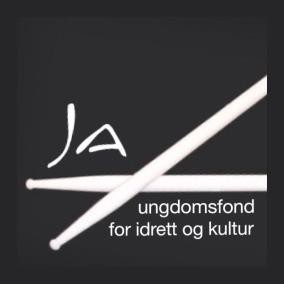 Søknadsskjema Jarls UngdomsfondSøknadsskjema Jarls UngdomsfondSøknadsskjema Jarls UngdomsfondSøkerinformasjonNavn på søker/lag/foreningGateadresseE-post søkerPostnr/stedTlf.nr.SøkerSøknadssumSkriv en kort beskrivelse av hva pengene skal brukes til og et lite budsjettSkriv en kort beskrivelse av hva pengene skal brukes til og et lite budsjettSkriv en kort beskrivelse av hva pengene skal brukes til og et lite budsjett Sted/dato	 Underskrift	